АДМИНИСТРАЦИЯ МУНИЦИПАЛЬНОГО ОБРАЗОВАНИЯ "НОВОДУГИНСКИЙ РАЙОН" СМОЛЕНСКОЙ ОБЛАСТИПОСТАНОВЛЕНИЕот 09.09.2022 № 137О внесении изменений в приложение № 1 к постановлению Администрации муниципального образования «Новодугинский район» Смоленской области» от 19.09.2018 № 155Руководствуясь Уставом муниципального образования «Новодугинский район» Смоленской области (новая редакция)Администрация муниципального образования «Новодугинский район» Смоленской области»  п о с т а н о в л я е т:Внести в приложение № 1 к постановлению Администрации муниципального образования «Новодугинский район» Смоленской области от 19.09.2018 № 155 «Об упорядочении работы антитеррористической комиссии в муниципальном образовании «Новодугинский район» Смоленской области» (в редакции постановления Администрации муниципального образования «Новодугинский район» Смоленской области от 28.03.2022 № 42) следующее изменение:1.1 Приложение № 1 «Состав антитеррористической комиссии в муниципальном образовании «Новодугинский район» Смоленской области по должностям» изложить в новой редакции согласно приложению № 1 к настоящему постановлению.2. Контроль за исполнением настоящего постановления оставляю за собой.Глава муниципального образования «Новодугинский район» Смоленской области                                          В. В. СоколовПриложение № 1                                                                             к постановлению Администрации муниципального образования «Новодугинский район» Смоленской области от 09.09.2022 № 137СОСТАВ антитеррористической комиссии в муниципальном образовании «Новодугинский район» Смоленской области по должностям Соколов Владимир ВалентиновичГлава муниципального образования «Новодугинский район» Смоленской области (председатель комиссии);Иванов Владимир Валерьевичзаместитель Главы муниципального образования «Новодугинский район» Смоленской области (заместитель председателя комиссии);ДементьевМихаил Сергеевич Члены комиссии:главный специалист по мобилизационной работе Администрации муниципального образования «Новодугинский район» Смоленской области (секретарь комиссии).Горин Сергей АлександровичПредседатель Совета депутатов муниципального образования «Новодугинский район» Смоленской области;Жевлаков Виталий Вячеславовичначальник Вяземского отделения Управления Федеральной службы безопасности Российской Федерации по Смоленской области (по согласованию);Иванов Валентин Викторовичначальник пункта полиции по Новодугинскому району МО МВД России «Гагаринский»  (по согласованию);Клименков Андрей Николаевичначальник пункта централизованной охраны г. Сычевка, Вяземского межрайонного отдела вневедомственной охраны – филиал Федерального государственного казенного учреждения «Управление вневедомственной охраны войск национальной гвардии Российской Федерации по Смоленской области (по согласованию);Давыдовский Андрей ВладимировичРубинаМаргарита Игоревнаначальник  35 - ПСЧ ОФПС ГПС ГУ МЧС России  по Смоленской области (по согласованию);старший инспектор Гагаринского межмуниципального филиала ФКУ УИИ УФСИН России по Смоленской области (по согласованию). Отп. 1 экз. – в делоИсп. ________М.С. Дементьев 2-19-24«_____»  _______________2022 Разослать:секретарю АТК, членам комиссииРазослать:секретарю АТК, членам комиссииВизы:Эминова С.Н. _________________     	  «_____»  ________________2022Романова  Д.А.    _________________        «_____»   ________________2022Визы:Эминова С.Н. _________________     	  «_____»  ________________2022Романова  Д.А.    _________________        «_____»   ________________2022Визы:Эминова С.Н. _________________     	  «_____»  ________________2022Романова  Д.А.    _________________        «_____»   ________________2022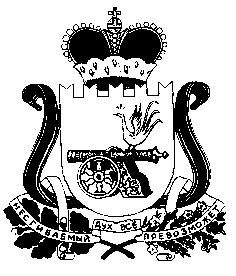 